STATION ONE: READING A WEATHER MAP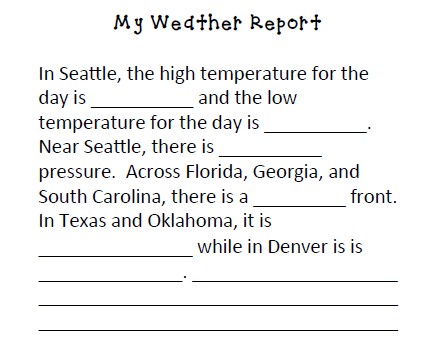 STATION TWO: MAKING A WEATHER MAP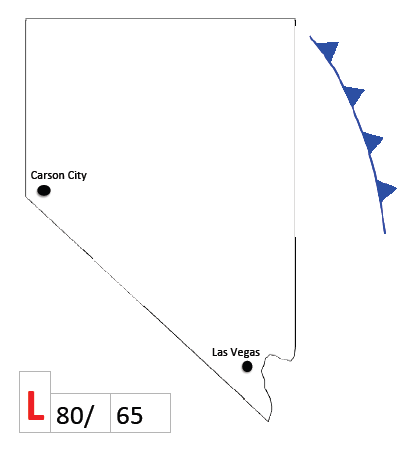 STATION THREE: WEATHER TASK CARDSSTATION FOUR: CHART OF WARM AND COLD FRONTS1.2.3.4.5.6.7.8.  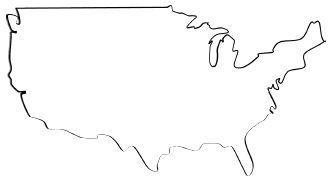 8.  NameWeather SymbolHow does this front form?What kind of weather does it bring?What does the sky look like during this kind of front?Cold FrontWarm Front